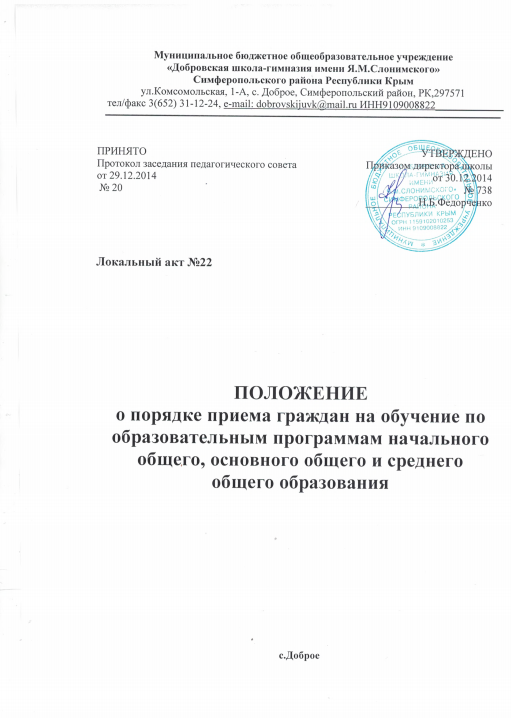 Положениео порядке приема граждан на обучение по образовательнымпрограммам начального общего, основного общего и среднегообщего образованияI.  Общие положения   1.1 Настоящее  Положение разработано с целью упорядочения и приведения в строгое    соответствие с действующим законодательством порядка приема детей в МБОУ «Добровская школа-гимназия имени Я.М.Слонимского» Симферопольского района Республики Крым (далее – Школа). Данное Положение является нормативным актом, и его требования подлежат безусловному исполнению.    1.2.Настоящее Положение разработано в соответствии с действующим законодательством Российской Федерации, Законом РФ «Об образовании в Российской Федерации» от 29.12.2012г. № 273-ФЗ, Уставом школы, приказом Минобрнауки России от 22.01.2014 г. № 32"Об утверждении Порядка приема граждан в общеобразовательные учреждения»   1.3. Порядок приема граждан на обучение по образовательным программам начального общего, основного общего и среднего общего образования (далее  -  Порядок) регламентирует прием  граждан  Российской  Федерации  (далее  -  граждане,  дети)  в  образовательную организацию,  осуществляющую  образовательную  деятельность  по образовательным  программам  начального  общего,  основного  общего  и  среднего  общего образования (далее соответственно - общеобразовательные программы).   1.4.  Прием  иностранных  граждан  и  лиц  без  гражданства,  в  том  числе соотечественников  за  рубежом,  в  Школу  для  обучения  по общеобразовательным  программам  за  счет  бюджетных  ассигнований  федерального бюджета,  бюджетов  субъектов  Российской  Федерации  и  местных  бюджетов осуществляется  в  соответствии  с  международными  договорами  Российской  Федерации, Федеральным  законом  от  29  декабря  2012  г.  №  273-ФЗ  "Об  образовании  в  Российской Федерации"  (Собрание  законодательства  Российской  Федерации,  2012,  №  53,  ст.  7598; 2013,  №  19,  ст.  2326;  №  23,  ст.  2878;  №  27,  ст.  3462;  №  30,  ст.  4036;  №  48,  ст.  6165)  и настоящим Порядком.   1.5.  Правила  приема  в  Школу  на  обучение  по общеобразовательным программам (далее  -  правила приема) устанавливаются в части, не урегулированной  законодательством  об  образовании,  образовательной  организациейсамостоятельно.   1.6.  Правила  приема  в  Школу  на  обучение  по  основным общеобразовательным  программам  должны  обеспечивать  прием  в  образовательную организацию  граждан,  имеющих  право  на  получение  общего  образования соответствующего  уровня  и  проживающих  на  территории,  за  которой  закреплена указанная образовательная организация (далее - закрепленная территория).   1.7. В приеме в  Школу может  быть  отказано  только  по  причине  отсутствия  в  ней  свободных  мест,  за исключением  случаев,  предусмотренных  частями  5  и  6  статьи  67  и  статьей  88Федерального  закона  от  29  декабря  2012  г.  №  273-ФЗ  "Об  образовании  в  Российской Федерации"  (Собрание  законодательства  Российской  Федерации,  2012,  №  53,  ст. 7598;2013, № 19, ст. 2326; № 23, ст. 2878; № 27, ст. 3462; № 30, ст. 4036; № 48, ст. 6165). В случае  отсутствия  мест  в    Школе  родители  (законные  представители)  ребенка  для  решения  вопроса  о  его устройстве в другую общеобразовательную организацию обращаются непосредственно в орган  исполнительной  власти  субъекта  Российской  Федерации,  осуществляющий государственное  управление  в  сфере  образования,  или  орган  местного  самоуправления, осуществляющий управление в сфере образования.   1.8.Приём детей осуществляется в соответствии с Типовым положением об общеобразовательном учреждении (постановление  Правительства РФ от 19.03.01 № 196), СанПиН 2.4.2.2821-10 «Санитарно-эпидемиологическими требованиями к условиям и организации обучения в общеобразовательных учреждениях» от 29.12.2010 № 189.2.Порядок приёма в Школу.   2.1. Школа обеспечивает прием всех подлежащих обучению граждан, проживающих на закрепленной за Школой территории и имеющих право на получение образования соответствующего уровня. Прием в Школу осуществляется без вступительных испытаний (процедур отбора), кроме учащихся, поступающих в гимназические классы (5-9).2.2. Администрация Школы отказывает в приеме в Школу только по причине отсутствия свободных мест с учетом наполняемости классов в количестве 25 обучающихся.2.3. В 1-й класс принимаются дети, достигшие на 1 сентября текущего года возраста шести лет шести месяцев, но не старше возраста восьми лет, независимо от уровня подготовки.По заявлению родителей (законных представителей) Учредитель вправе разрешить прием детей в Школу для обучения в более раннем возрасте. Порядок согласования приема детей для обучения в более раннем возрасте устанавливается Учредителем.( приложение 1)Решение о приеме детей в образовательное учреждение в более позднем возрасте (старше восьми лет) принимает Школа. О приеме ребенка в более позднем возрасте и причине, по которой он своевременно не поступил в Школу, Школа обязана сообщить Учредителю и в комиссию по делам несовершеннолетних и защите их прав Симферопольского района.2.4. Прием в  Школу проводится на основании следующих документов: - заявления родителей (законных представителей), при предъявлении документа, удостоверяющего личность ( приложение 2) при поступлении в 1-11 классы;- документа об основном общем образовании государственного образца при поступлении в 10 класс;- оригинала и копии свидетельства о рождении ребенка;- оригинала и копии свидетельства о регистрации ребенка по месту жительства на закрепленной территории (форма№8 или форма №3).- личное дело ученика (при поступлении во 2-11 классы)          Документы, представленные родителями (законными представителями) детей, регистрируются в журнале приема заявлений. После регистрации заявления родителям (законным представителям) детей выдается расписка (приложение 4) в получении документов, содержащая информацию о регистрационном номере заявления о приеме ребенка в учреждение, о перечне представленных документов. Расписка заверяется подписью должностного лица учреждения, ответственного за прием документов, и печатью учреждения. 2.5. Школа может осуществлять прием указанных заявлений в форме электронного документа с использованием информационно-телекоммуникационных сетей общего пользования. Заявления, поступившие строго точно по времени графика работы приёмной комиссии  на электронную почту школы (e-mail: dobrovskijuvk@mail.ru), регистрируются в журнале ответственным работником  в порядке очерёдности.На электронный адрес заявителя в течение 3 рабочих дней направляется уведомление по электронной почте заявителю о том, что заявление в электронном видеполучено, зарегистрировано (от ___ № ___ ), для зачисления в школу необходимо в течение 7 рабочих дней (до ______ 20__ года) представить в школу недостающие документы, сообщается номер телефона для справок.В журнале регистрации  заявлений осуществляется соответствующая запись:- при условии предоставления полного пакета документов на зачисление по данному электронному заявлению:"зачислен на основании приказа от ___ № ___"- при условии непредоставления пакета документов:"по электронной почте заявителя направлен мотивированный отказ (по причине непредоставления установленного пакета документов) в предоставлении услуги (наименование услуги) от ___ № ___"2.6.Для закрепленных лиц, не достигших четырнадцати лет или находящихся под опекой, местом жительства признается место жительства их законных представителей родителей, усыновителей или опекунов (пункт 2 статьи 20 Гражданского кодекса Российской Федерации (Собрание законодательства Российской Федерации, 1994, N 32, ст.3301). 2.7.При раздельном проживании родителей место жительства закрепленных лиц устанавливается соглашением родителей, при отсутствии соглашения спор между родителями разрешается судом (пункт 3 статьи 65 Семейного кодекса Российской Федерации (Собрание законодательства Российской Федерации, 1996, N 1, ст. 16; 2011, N 19, ст. 2715)). 2.8. Родители (законные представители) ребенка, являющегося иностранным гражданином или лицом без гражданства, дополнительно предъявляют заверенные в установленном порядке копии документа, подтверждающего родство заявителя (или законность представления прав обучающегося), и документа, подтверждающего право заявителя на пребывание в Российской Федерации. Иностранные граждане и лица без гражданства, в том числе соотечественники за рубежом, все документы представляют на русском языке или вместе с заверенным в установленном порядке переводом на русский язык.2.9.Лицо, признанное беженцем, и прибывшие с ним члены его семьи имеют право на устройство детей в школу наравне с гражданами Российской Федерации. Прием детей из семей беженцев и вынужденных переселенцев может осуществляться на основании записи детей в паспорте родителей (законных представителей) и их письменного заявления с указанием фактического места проживания при наличии временной регистрации. Иностранные граждане пользуются в Российской Федерации правом на получение образования наравне с гражданами Российской Федерации в соответствии с Федеральным законом от 25.07.2002 г. № 115-ФЗ «О правовом положении иностранных граждан в Российской Федерации».2.10.  Родители (законные представители) детей имеют право по своему усмотрению представить другие документы, в том числе медицинское заключение о состоянии здоровья  ребенка.2.11. Приём заявлений от родителей (законных представителей) детей, зарегистрированных на закрепленной территории, начинается не позднее  1 февраляи завершается не позднее 30 июня текущего года.2.12. Первоочередным приемом обеспечиваются граждане, проживающие на закрепленной за образовательным учреждением территории.Для детей, не зарегистрированных на закрепленной за Школой территории,   прием заявлений в первый класс начинается с 1 августа текущего года до момента заполнения свободных мест, но не позднее 5 сентября текущего года.2.13. В случае окончания приема в первый класс всех детей, зарегистрированных на закрепленной за территорией, Школа вправе осуществлять прием детей, зарегистрированных вне территории, закрепленной за Школой, ранее 01 августа.При приеме на свободные места граждан, не зарегистрированных на закрепленной за Школой территории, преимущественным правом обладают граждане, имеющие право на первоочередное предоставление места в учреждении в соответствии с законодательством Российской Федерации и нормативными правовыми актами субъектов Российской Федерации. 2.14.Для удобства родителей (законных представителей) детей Школа вправе установить график приема документов в зависимости от адреса регистрации.2.15. Количество первых классов, подлежащих набору в Школе в следующем учебном году, определяется из статистических данных о количестве детей соответствующего возраста, проживающих на закрепленной территории, количества поданных заявлений с учетом установленных нормативов наполняемости классов, санитарно-гигиенических норм, проектной мощности Школы, наличия необходимого материально-технического и кадрового обеспечения.2.16. При приеме в Школу администрация обязана ознакомить родителей (законных представителей) с Уставом Школы, лицензией, свидетельством о государственной аккредитации и другими документами, регламентирующими деятельность общеобразовательного учреждения.  Факт ознакомления родителей (законных представителей) фиксируется в заявлении о приеме ребенка в Школу и заверяется личной подписью родителей (законных представителей) ребенка.Подписью родителей (законных представителей) фиксируется также согласие на обработку их персональных данных и персональных данных ребенка в порядке, установленном законодательством Российской Федерации.( приложение 2,3)2.15. В Школе по согласованию с Учредителем, с учетом интересов родителей (законных представителей), интересов и возможностей обучающихся могут открываться специальные (коррекционные) классы; классы компенсирующего обучения, с профильным обучением на старшей ступени образования. Зачисление в классы производится на основании заявления   родителей (законных представителей).Прием детей в классы компенсирующего обучения осуществляется только с согласия родителей (законных представителей) на основании решения психолого-медико-педагогического  консилиума Школы.Прием детей в специальные (коррекционные) классы для обучающихся с ограниченными возможностями здоровья производится в соответствии с Типовым положением о специальном (коррекционном) образовательном учреждении для обучающихся, воспитанников с ограниченными возможностями здоровья только с согласия родителей (законных представителей) на основании заключения территориальной психолого-медико-педагогической комиссии Симферопольского района.2.16. Перевод обучающихся из одного класса в другой, с одного профиля обучения на другой осуществляется на основании заявления родителей (законных представителей),при  наличии свободных мест в классе и только в интересах обучающегося. 2.17. Документы, представленные родителями (законными представителями) детей, регистрируются в Журнале приема заявлений в Школу. После регистрации заявления родителям (законным представителям) выдается расписка.2.18. Зачисление в Школу оформляется приказом директора Школы в течение семи рабочих дней после приема документов. Приказы размещаются на информационном стенде в день их издания. 2.19. После зачисления на каждого принятого формируется в установленном порядке личное дело.Локальный акт действует до его замены новым                                                       _______________________________________                                                       _______________________________________                                                       Тел.___________________________________ЗАЯВЛЕНИЕПрошу выдать разрешение на обучение ребенка _________________________________________________________________________________________________________ «____»_____________20___ года рождения, ранее или позднее  допустимого для обучения возраста в  __________________________________________________________________.(указать наименование общеобразовательного учреждения)С информацией о том, что общеобразовательная школа не обеспечивает соблюдение гигиенических требований к условиям и организации образовательного процесса для детей дошкольного возраста, ознакомлен (а).С имеющимися условиями образовательного процесса согласен (согласна)\ не согласен (не согласна) (нужное подчеркнуть)Даю согласие на обработку своих персональных данных и персональных данных моего ребенка.«___»_________20___года__________________         (____________________)подпись   расшифровкаПриложение 3Образец заявления о приеме в 10 классДиректору  МБОУ ______________________          ____________________________            .Гр. _________________________________________________________________________,                                                                                                                                         (фамилия, имя, отчество полностью)проживающ_____ по адресу:______________________________________________________________________________________________,адрес регистрации:_______________________ЗАЯВЛЕНИЕУчитывая мнение моего ребёнка о выборе образовательной организации, прошу зачислить мою (моего) дочь/сына _______________________________________________,                                                       (фамилия, имя, отчество полностью)______________года рождения, проживающего по адресу___________________________,адрес регистрации_____________________________________________________________ ,в 10 класс очной формы обучения.Профиль_____________________________________Прошу организовать изучение родного языка_______________________________________С уставом,  лицензией на образовательную деятельность, свидетельством о государственной аккредитации, образовательными программами, другими документами, регламентирующими образовательную деятельность, правами и обязанностями обучающихся, ознакомлен (а).Приложение: 1.Аттестат об основном общем образовании,	2. Копия паспорта,                         3. _______________Дата                                                                                                                           ПодписьРегистрационный   № ___________     Дата         ____________Сведения о родителях (законных представителях)               Мать                                                                                              Отец                             ФИО___________________________________          ФИО__________________________________________________________________               ___________________________________Телефон____________________                         Телефон ______________________________ С учредительными документами, лицензией, свидетельством о государственной аккредитации, Уставом образовательного учреждения, нормативно-правовыми документами и локальными актами школы, основными и дополнительными образовательными программами, с учебным планом, годовым календарным учебным графиком, расписанием занятий, правилами внутреннего распорядка и иными документами, регламентирующими  образовательную, воспитательную и административную деятельность  школы ознакомлен(а)Даю письменное согласие школе (по установленной форме) на обработку, а именно на сбор, систематизацию, накопление, хранение, уточнение (обновление ,изменение) использование, обезличивание, блокирование, передачу, уничтожение моих персональных данных   Не возражаю против привлечения ___________________________________________________________________________________(ФИО обучающегося)К участию  в таких культурно-массовых и спортивных мероприятиях как :- предметные недели- олимпиады, спартакиады- смотры, чемпионаты- концерты, спектакли-соревнования, конкурсы- викторины и т.п.а также к таким видам общественно-полезного труда как:- дежурство по школе и классу- уборка класса- уборка территории школы- работа на пришкольном участке- участие в субботниках- работа в школьной трудовой бригаде- волонтерские отряды К заявлению прилагаются следующие документы :-  Регистрационная форма №08 или №03-  Копия свидетельства о рождении ребенка-  Копия паспорта ребенка-  Медицинская карта ребенка -  Копия полиса ОМС«______»___________________года                _________    _____________________________                                                                                              (подпись)              ( Фамилия, инициалы)                                                                                                                              ПРИЛОЖЕНИЕ 4РАСПИСКАДана ____________________________________________________________________________ФИО родителейв том , что _________________ зарегистрировано под № __________ заявление о приеме в МБОУ «Добровская школа-гимназия имени Я.М.Слонимского» ___________________________________.ФИО ребенкаК заявлению прилагаются:- заявления родителей (законных представителей)- копия свидетельства о рождении ребенка;- копия свидетельства о регистрации ребенка по месту жительства на закрепленной территории (справки о составе семьи).          - личное дело ученика (при поступлении во 2-11 классы) - документ об основном общем образовании государственного образца (при поступлении в 10-11 классы). _____________________________________________________________________________________Секретарь                                                                                                  _______________________ПРИЛОЖЕНИЕ 1Образец заявления на прием ребенка младше 6,6 лет НачальникуУправления образования администрацииСимферопольского района РКДмитровой С.В.                               ________________________________________________________________________________________(фамилия , имя, отчество родителя (законного представителя)Адрес  регистрации:  __________________________________________________________________________________ Адрес  фактического  проживания:___________________                            ПРИЛОЖЕНИЕ 2Образец заявления на прием ребенка в школу Директору МБОУ «Добровская школа-гимназияимени Я.М.Слонимского»     Федорченко Н.Б.гр._________________________________________________________________________________________                                                                                   (фамилия, имя, отчество полностью)Проживающ___ по адресу (фактическое проживание):                                                                       ______________________________________________                                                                       Паспорт серии _______ №__________Выдан (кем и когда)                                                                       _______________________________________________                                                                      ________________________________________________Заявление  Прошу зачислить моего ребенка___________________________________________________________________________________________________________________________________                                (фамилия,имя, отчество)проживающего по адресу: ____________________________________________________________________________________________________________________________________________в  _________ класс  по очной форме обученияязык обучения_____________________________________________________________Прошу организовать изучение ____________________________________________________Сведения о ребенкеДата рождения «____»______________ г.Паспорт (по достижении 14 лет) серия _____ номер ___________, выдан _________________________________________________________ дата выдачи ____________ Гражданство (при наличии паспорта )________________________________________________Место рождения ребенка _________________________________________________________________________________Место регистрации ребенка  (если не совпадает с адресом проживания)Область_________________________________________________________________________Район___________________________________________________________________________Город (село)_____________________________________________________________________Улица___________________________________________________________________________Дом ______ кв._______                                                                                                         Регистрационный   № ___________     Дата         ____________Сведения о родителях (законных представителях)               Мать                                                                                              Отец                             ФИО___________________________________          ФИО__________________________________________________________________               ___________________________________Телефон____________________                         Телефон ______________________________ С учредительными документами, лицензией, свидетельством о государственной аккредитации, Уставом образовательного учреждения, нормативно-правовыми документами и локальными актами школы, основными и дополнительными образовательными программами, с учебным планом, годовым календарным учебным графиком, расписанием занятий, правилами внутреннего распорядка и иными документами, регламентирующими  образовательную, воспитательную и административную деятельность  школы ознакомлен(а)Даю письменное согласие школе (по установленной форме) на обработку, а именно на сбор, систематизацию, накопление, хранение, уточнение (обновление ,изменение) использование, обезличивание, блокирование, передачу, уничтожение персональных данных моих и моего ребенка:  Не возражаю против привлечения ___________________________________________________________________________________(ФИО обучающегося)К участию  в таких культурно-массовых и спортивных мероприятиях как :- предметные недели- олимпиады, спартакиады- смотры, чемпионаты- концерты, спектакли-соревнования, конкурсы- викторины и т.п.а также к таким видам общественно-полезного труда как:- дежурство по школе и классу- уборка класса- уборка территории школы- работа на пришкольном участке- участие в субботниках- работа в школьной трудовой бригаде- волонтерские отряды К заявлению прилагаются следующие документы (подчеркнуть) :-  Регистрационная форма №08 или №03-  Копия свидетельства о рождении ребенка-  Копия паспорта ребенка-  Медицинская карта ребенка -  Копия полиса ОМС«______»___________________года                _________    _____________________________                                                                                              (подпись)              ( Фамилия, инициалы)                                                                                                                              